Lista de Evaluación de Síntomas para Empleados que no Trabajan en Servicios de SaludCualquier persona que muestre síntomas de COVID-19 o que esté esperando resultados de la prueba del COVID-19 no debe trabajar¿Ha tenido contacto cercano (menos de 6 pies de distancia durante al menos 15 minutos) en los últimos 14 días con alguien diagnosticado con COVID-19, o algún empleado del departamento de salud le dicho que usted debe estar en cuarentena?SíEl empleado debe ponerse en contacto con el departamento de salud local para ver cómo puede hacer la cuarentena, o ver si el empleado cumple con las directrices de los CDC para los trabajadores críticos de infraestructura.NoEl empleado puede trabajar si no está experimentando síntomas.Desde la última vez que trabajo, ¿ha tenido alguno de estos síntomas?FiebreEscalofríosDificultad para respirar o falta de alientoTos (nueva)Pérdida del gusto o del olfato (nueva)Si un empleado tiene cualquiera de estos síntomas, debe irse inmediatamente a casa, debe mantenerse alejado de otras personas y llamar a su proveedor de atención médica.Si un empleado ha sido diagnosticado o tiene síntomas del COVID-19, no debe trabajar.Si un empleado dio positivo para COVID-19 o tiene síntomas consistentes del COVID-19, debe permanecer aislado en casa si se siente lo suficientemente bien y llamar a su proveedor de atención médica si los síntomas empeoran. Hay dos estrategias para poner fin al aislamiento: la estrategia basada en síntomas o la estrategia basada en pruebas.Estrategia basada en los síntomas:Las personas con COVID-19 que tienen síntomas y fueron dirigidas a cuidarse en casa pueden interrumpir el aislamiento bajo las siguientes condiciones:Han transcurrido al menos 1 día (24 horas) desde la recuperación, definida como el no tener fiebre sin el uso de medicamentos para reducir la fiebre y mejora en los síntomas respiratorios (por ejemplo, tos, dificultad para respirar); y,Han pasado al menos 10 días desde que aparecieron los síntomas por primera vez.*Ya no se recomienda una estrategia basada en prueba para descontinuar el aislamiento o las precauciones, y los empleadores no deben exigir documentación de prueba con resultado negativo para permitir el regreso de un trabajador.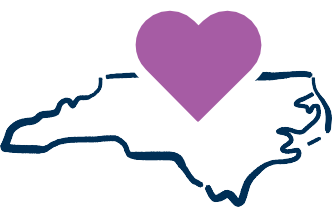 Estando aparte nos hace estar juntosProteja a su familia y vecinos#StayStrongNC                       Aprenda más en nc.gov/covid19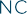 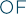 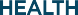 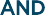 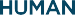 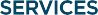 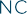 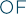 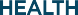 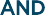 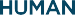 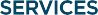 